Konzeption Frühe Hilfen Landkreis FreudenstadtAllgemeinesAktiver Kinderschutz und Frühe Hilfen haben sowohl in den Medien als auch in der Fachwelt aufgrund tragischer Kinderschutzfälle immer mehr an Bedeutung gewonnen.Mit dem Koalitionsvertrag 2005 wurde das Projekt „Frühe Hilfen für Eltern und Kinder und soziale Frühwarnsysteme“ zur frühen Förderung gefährdeter Kinder entwickelt. Dafür sollen Leistungen des Gesundheitswesens, der Kinder- und Jugendhilfe sowie zivilgesellschaftliche Engagements besser miteinander verzahnt werden.Um den Schutz von Kindern vor Vernachlässigung und Misshandlung zu verbessern, hat das Bundesministerium für Familie, Senioren, Frauen und Jugend im Anschluss an das Projekt 2007 das Nationale Zentrum Frühe Hilfen (NZFH) eingerichtet.Die Bundesregierung vereinbarte im Koalitionsvertrag die Stärkung des Schutzauftrages des Staates. Zentrales Instrument hierfür sind „Frühe Hilfen für Eltern und Kinder und soziale Frühwarnsysteme“.Frühe Hilfen bilden lokale und regionale Unterstützungssysteme mit koordinierten Hilfsangeboten für Eltern und Kinder ab Beginn der Schwangerschaft und in den ersten Lebensjahren mit einem Schwerpunkt auf der Altersgruppe der 0- bis 3-Jährigen (Quelle: NZFH, 2009).Mit dem am 01.01.2012 in Kraft getretenen Bundeskinderschutzgesetz wird die Bedeutung eines verbindlichen Netzwerkes und verbindlicher Strukturen von Frühen Hilfen nach § 3 KKG hervorgehoben.Die unterschiedlichen Berufsgruppen, Einrichtungen und Dienste im Landkreis Freudenstadt haben sich im Jahr 2000 im AK Netzwerk Kinderschutz zusammengeschlossen. Gemeinsame Aufgaben sind der Schutz von Kindern und Jugendlichen, das möglichst frühzeitige Erkennen von Bedarfslagen und die Stärkung der Eltern, sodass die Entwicklungsmöglichkeiten der Kinder nachhaltig verbessert werden. Die Mitglieder des AK und die Jugendhilfe haben bereits unterschiedliche Angebote im Rahmen Früher Hilfen und Kinderschutz initiiert und durchgeführt.Der zentrale Ansatz Früher Hilfen ist, Familien in ihrer gesamten Alltags- und Lebenssituation zu stärken und soziale Frühwarnsysteme zu entwickeln, um damit Überforderungssituationen gar nicht erst entstehen zu lassen. Die Maßnahmen sollen niedrigschwellig und ressourcenorientiert sein sowie passgenau, bedarfsgerecht auf die familiären Problemlagen eingehen.Unterarbeitskreis Frühe HilfenIm Landkreis Freudenstadt werden die Frühen Hilfen mit dem AK Netzwerk Kinderschutz auf den bestehenden Kooperationsstrukturen aufgebaut und weiterentwickelt.Hierbei wurde ein Unterarbeitskreis „Frühe Hilfen“ gegründet, der seit Juni 2013 zusammenarbeitet.Bedeutung der ersten LebensjahreBesonders in den ersten fünf Jahren durchleben Kinder eine rasante Entwicklung. Damit sich das Kind möglichst gut entwickeln kann, gilt es, neben den körperlichen auch die psychischen Bedürfnisse des Kindes zu befriedigen. Eine besondere Bedeutung kommt dabei der Eltern-Kind-Beziehung, den Erfahrungen des Kindes mit seiner Umwelt und den Erfahrungen, die Kinder miteinander machen, zu.Die kindliche Entwicklung ist stark abhängig von seinen Umweltbedingungen. Diese Einflüsse können die Entwicklung fördern oder hemmen. Die gesamte Entwicklung findet innerhalb der Beziehungen zu den Bezugspersonen statt. Eltern können dabei Regulationshilfen für das Kind sein. Zudem unterliegen Säuglinge und Kleinkinder aufgrund ihrer besonderen Verletzlichkeit einem hohen Gefährdungspotential.Ziele Früher HilfenStärkung der elterlichen RessourcenStärkung der Beziehungs- und Erziehungskompetenz der ElternWirksamer Schutz und Vorbeugung für Kinder vor GefahrenFrühzeitiges Erkennen von Risiken für KinderElementeRisikokonstellationen möglichst früh erkennen Zugang zu den mit Risikofaktoren belasteten Familien findenüber ein früh einsetzendes, niedrigschwelliges Hilfsangebot das Entstehen größerer Problemlagen verhindern Begleitung der eingeleiteten Hilfenrechtzeitig Zugangswege zu geeigneten intensiveren Hilfen ebnenPrüfung, ob Maßnahmen zum vorläufigen Schutz des Kindes erforderlich sindBestandteile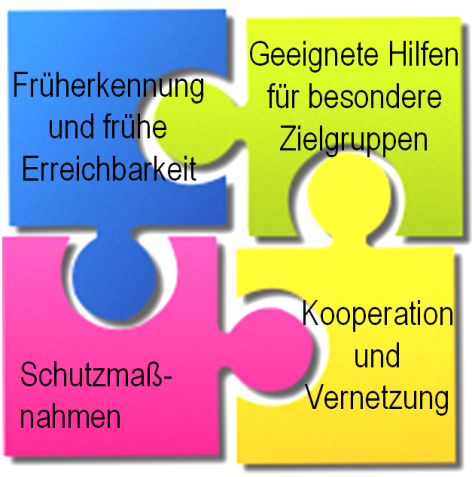 Früherkennung und frühe ErreichbarkeitUniverselle / primärpräventive Angebote im Landkreis FreudenstadtBeratung durch die SchwangerenberatungsstelleBetreuung von Mutter und Kind durch eine Hebamme ElternbriefeLandesprogramm STÄRKEBegleitung und Versorgung durch die Kinderklinik und ÄrzteBeratung durch den Sozialen Dienst nach § 16 SGB VIII Schlafsprechstunde der Psychologischen BeratungsstelleGeeignete Hilfen für besondere ZielgruppenSelektive / sekundärpräventive Angebote im Landkreis FreudenstadtErweiterte GeburtennachsorgeAufsuchende Familien- und Erziehungsberatung Landesprogramm STÄRKE plusFörderung behinderter, entwicklungsverzögerter und entwicklungs-auffälliger Kinder durch die Interdisziplinäre Frühförderstelle (IFF)Beratung im Sozialpädiatrischen Zentrum (SPZ)Hilfen zur Erziehung gem. § 27 SGB VIIISchutzmaßnahmenVereinbarungen gem. § 8a SGB VIII und Qualifizierung von Fachkräften der JugendhilfeStandardisiertes Vorgehen bei Verdacht auf KindeswohlgefährdungenSchulung Mitarbeiter/-innen SDSchulung ieF und regelmäßiger AKEbenen der Intervention (Heinrichs, Bodenmann, Hahlweg, 2008)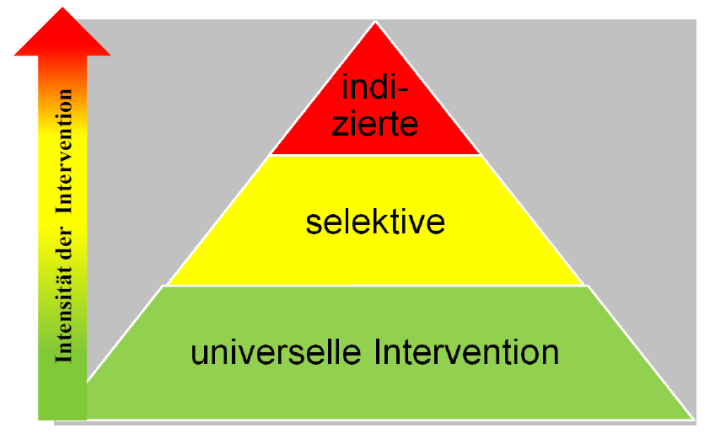 Quelle: Dr. Fegert, Universitätsklinikum Ulm, Frühe Hilfen und Prävention in der frühen Kindheit, 29.02.2012Kooperation und VernetzungAK Netzwerk KinderschutzUnter-AK „Frühe Hilfen“MultiplikatorenKooperationen mit Schule, Polizei, Familiengericht…Insoweit erfahrene Fachkräfte (ieF)Im Landkreis stehen Fachleuten bei der Einschätzung einer Kindeswohlgefährdung insoweit erfahrene Fachkräfte zur Verfügung. Die insoweit erfahrenen Fachkräfte wurden durch den Kommunalverband für Jugend und Soziales (KVJS) und Jugendamt geschult und treffen sich jährlich zum Erfahrungsaustausch und zur gemeinsamen Weiterentwicklung von Vorgehensweisen im Kinderschutz.Familienberatungsstelle des Landkreises FreudenstadtTelefon	07441 920-6070Interdisziplinäre Frühförderstelle des Landkreises FreudenstadtTelefon	07441 920-6047Psychologische Beratungsstelle HorbTelefon	07451 3844BezirkssozialarbeiterInnen des Sozialen Dienstes des JugendamtesTelefon 	07441 920-6003Für Kindergärten stehen zum Thema Kinderschutz zusätzlich die Fachberater zur Verfügung:Kindergarten-Fachberaterin der Ev. KircheTelefon	07441 86013-19Kindergarten-Fachberater der Kath. KircheTelefon 	07451 4886Fortbildungen zum Kinderschutz für Fachkräfte in Kindertageseinrichtungen und TigeR-ProjektenDas Jugendamt Freudenstadt führt Fortbildungen zur Qualifizierung von Erzieher/-innen zum Kinderschutz in Kindertageseinrichtungen und TigeR-Projekten (Kindertagespflege in anderen geeigneten Räumen) durch. Die Fortbildungen werden von Bezirkssozialarbeiter/-innen des Jugendamtes begleitet, was die Kooperation zwischen Kindertageseinrichtung und Jugendamt fördert und hervorhebt.Fachkräfte wie TEV (Tageselternverein), Beratungsstellen oder Jugendreferenten werden ebenfalls zum Vorgehen bei Verdacht auf Kindeswohlgefährdung geschult.Um mehr Handlungssicherheit zu erlangen, können sich seit 2011 Erzieherinnen bei anonymen Fallbesprechungen mit einer Mitarbeiterin / einem Mitarbeiter des Jugendamtes austauschen.